	Корсаков Михаил Александрович родился 2.17.07.47 года в  деревне Межениновка Томского района Томской области. В настоящее время проживает в селе Александровское Александровского района Томской области.  Работал в Томске на ГПЗ-3. В настоящее время  Михаил Александрович на пенсии и занимается любимым ремеслом-изготовлением резной мебели из дерева, которому научился у деда и отца.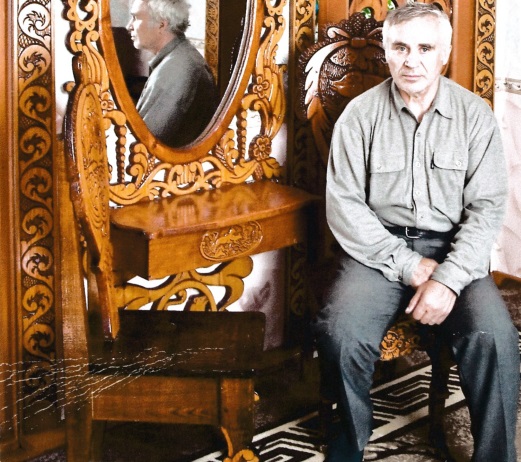 Михаил Александрович активный участник выставок, конкурсов декоративно - прикладного творчестварайонного и областного уровней.					Контактный телефон - 8-382-55-2-67-75.